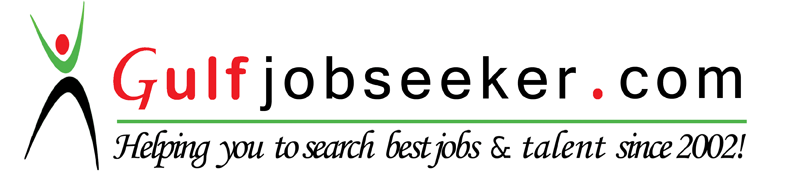 Contact HR Consultant for CV No: 340589E-mail: response@gulfjobseekers.comWebsite: http://www.gulfjobseeker.com/employer/cvdatabasepaid.php CAREER OBJECTIVETo make myself useful to the organization, by being creative and innovative in all the endeavors given to me and fulfill them in time and in precision with a passion towards my Job and organization I work for.PROFESSIONAL EXPERIENCEOPERATIONS EXECUTIVEAt RAJAGIRI HOSPITALLocation	:	Aluva, Ernakulam, Kerala, IndiaIndustry	:	HealthcarePeriod	:	May 2015 – October 2016Job Role 	:	General administration; Patient/visitor management; Customer care and public relations; Monitoring and implementing all and new policies and procedures; Hospital front office management; Hospital inpatient management- Admission, Billing and Discharge; Health insurance coordination.ER COORDINATORAt ASTER MEDCITYLocation	:	Ernakulam, Kerala, IndiaIndustry	:	HealthcarePeriod	:	October 2014 – April 2015Job Role 	:	General administration; Coordinate all ER activities; Staff management; Patient/visitor management; Hospital Front Office Management; Monitoring and implementing all and new policies and procedures; Assist to make new strategies for ER development.MANAGEMENT TRAINEE (INTERN)At FORTIS HOSPITALSLocation	:	Bannerghatta, Bangalore, IndiaIndustry	:	HealthcarePeriod	:	May 2014 – June 2014Job Role	:	Standardization and Codification of Forms as per JCI norms.MANAGEMENT TRAINEE (INTERN)At FORTIS MALAR HOSPITALLocation	:	Adayar, Tamilnadu, IndiaIndustry	:	HealthcarePeriod	:	December 2013 – Jan 2014Job Role	:	Coordination of activities of Preventive Health Check-up department.SUPERVISOR - SALES AND OPERATIONSAt POWERLINES : CONTRACTORS, ENGINEERS AND DEALERSLocation	:	Thrissur, Kerala, IndiaIndustry	:	MEPPeriod	:	May 2010 – June 2012Job Role 	:	General administration; Supervising sales and operations; Financial Management-Planning, Implementation and control; Pay Roll; Day to day office administration.EXECUTIVE - SALES AND OPERATIONSAt POWERLINES : CONTRACTORS, ENGINEERS AND DEALERSLocation	:	Thrissur, Kerala, IndiaIndustry	:	MEPPeriod	:	April 2009 – May 2010Job Role 	:	Demonstrating and presenting products; Establishing new business; Maintaining accurate records; Attending trade exhibitions, conferences and meetings; negotiating contracts and packages; Achieving monthly or annual targets, Manage day to day administration.QUALIFICATIONMASTER'S DEGREEMHA: Hospital Administration and management; Operations Management; Marketing Management; Human resource Management, Service Marketing; Cost and Quality management; Consumer Behaviour; Management of training and development.BACHELORS'S DEGREEBA- PSYCHOLOGY; PHILOSOPHY: Abnormal Psychology; Indian & Western Philosophy; Sociology; Logic; Basics in Journalism; Ethics, Political Science.DIPLOMAPHILOSOPHY: Indian & Western Philosophy; Logic; Basics in Journalism; Abnormal Psychology; Theories of Personality; Leadership and Emotional Maturity; Ethics.LANGUAGESENGLISHMALAYALAMHINDITAMILORGANISATIONAL SKILLSCommittee Coordinator of National Conference ‘Hospica en Masse’ held at Lulu International Convention Centre, Thrissur on “Access, Cost and Quality” – 2013.PRO of National Conference ‘Nexus Hospica’ held at Lulu International Convention Centre, Thrissur on “Healthcare: Opportunities and Challenges” -2012.Instructor of Training Programme - “Communication and Personality Development” for employees at St. Gregorious Cardio-Vascular Centre, Parumala, Kerala.Soft skill development programs.INTERNSHIPS AND PROJECTSA study on Total Waiting Time with respect to Preventive Health Check-up Programme at Fortis Healthcare, Bannerghatta Road, Bangalore.An observational Study on Preventive Health Care Department (PHC) at Fortis Malar Hospital, Chennai.Gap Analysis of Hospital Standards with NABH standards with a special mention to Chandramathi Amma Memorial Hospital, Thrissur.Customer Satisfaction Level on Pharmacy Services at Daya Hospital, Thrissur.PERSONAL INFORMATIONDate of Birth	:	3rd November 1986Gender 	:	MaleNationality	:	IndianMarital Status	:	SingleVisa Status	:	Visit Visa ( Exp: 17 February 2017)DECLARATION 	I hereby declare that all the above mentioned information is true to the best of my      knowledge.Place:													Date:									